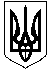 КОМУНАЛЬНА УСТАНОВА «ОЛЕКСАНДРІЙСЬКИЙ РАЙОННИЙ ЦЕНТР ІЗ ОБСЛУГОВУВАННЯ ЗАКЛАДІВ ОСВІТИ»  ОЛЕКСАНДРІЙСЬКОЇ РАЙОННОЇ РАДИ  КІРОВОГРАДСЬКОЇ ОБЛАСТІвул. 6-го Грудня, .  Олександрія, Кіровоградська область, 28000, тел./факс 05 (235) 7-40-39, е-mail:   inbox6@olex.kr-admin.gov.ua,   код ЄДРПОУ 42699413Від 20.05.2019 року № 598  	Керівникам закладів загальної середньої освітиПро рекомендації щодо проведення свята «Останнього дзвоника» у 2018/2019 навчальному роціКомунальна установа «Олександрійський районний центр із обслуговування закладів освіти» надсилає рекомендацій щодо проведення свята «Останнього дзвоника» у 2018/2019 навчальному році для врахування у роботі та ознайомлення зацікавлених осіб.Необхідно передбачити дві частини заходу свята «Останнього дзвоника»:частина - урочиста (за участі всіх учасників одночасно та зі звучанням «Останнього дзвоника») (20 хв.);частина - розвивально-розважальна (за локаціями) (40 хв.).Свято має відбутися цікаво, змістовно з дотриманням всіх вимог безпеки до проведення масових заходів.Додаток: на 2 арк. в 1 прим.Директор								В.ІльющенковаШкідін Наталія7 13 14Додатокдо листа комунальної установи«Олександрійський РЦОЗО» від«__ »________№____Рекомендаціїщодо проведення у 2018/2019 н. р. свята «Останнього дзвоника» у закладах освіти Олександрійського районуСвято останнього дзвінка - це день яскравих вражень та емоцій, підбиття підсумків, святкування перемог, визначення життєвих орієнтирів, очікування літнього відпочинку.Для більшості школярів останній дзвоник - прихід літніх канікул, відпочинку, цікавих подорожей. Цей день наповнений різноманітними святковими подіями: звучать привітання для учнів та їхніх батьків, вчителів, це день посмішок, це свято школи і громади. Особлива увага приділяється, звичайно, випускникам. Останній дзвінок для них - значна подія символічного закінчення навчання та прощання зі школою.Це свято є як спільним для всіх, так і особистим для кожного. Це свято учнів, учителів, батьків, свято, яке об’єднує всі покоління. Тому особливо цінно, щоб воно запам’яталося як важливий, хвилюючий, яскравий день, наповнений цікавими іграми, веселощами, забавами, спогадами про найцікавіші й найважливіші моменти шкільного життя. Важливо обрати такий формат проведення свята, який сподобається учням, адже все, що відбувається робиться для них. Необхідно так організувати роботу, щоб кожен учасник освітнього процесу відчув свою значимість і причетність до цієї події.Кожна школа,  село має свої особливі традиції його проведення, своє бачення і підходи: привітання випускників, вітання друзів, побажання вчителів, батьків, учнівського самоврядування, шкільний вальс, фінальна пісня або гімн школи, церемонія Останнього дзвоника тощо. Вибір залишається за закладом. Важливо максимально використати виховний потенціал школи, культурно-освітніх/ позашкільних, спортивних закладів, громади села, районного центру, міста та залучити до участі у проведенні останнього дзвоника представників міжнародних, громадських організацій, науки й культури, державних установ, волонтерів, батьків.Необхідно вивчити і врахувати думку учнів щодо формату та змісту проведення II частини свята, залучити їх до безпосередньої реалізації ідей.У ході підготовки І частини свята (урочистих заходів) необхідно передбачити:урочисту частину з використанням Державної символіки (Герб, Прапор, Гімн України) у порядку, встановленому чинним законодавством;святкове оформлення подвір’я школи, актового залу та іншої території де буде проведено свято;розроблення сценарію свята, плану руху та розташування школярів у визначеному місці;закриття урочистої частини зі звучанням «Останнього дзвоника»;дотримання заходів безпеки;планування проведення та розроблення змісту окремо для певних вікових категорій або за тематикою (якщо кількість учасників/учасниць свята є достатньо чисельною для проведення тих чи інших форм);широке інформування громади  про проведення урочистих заходів та висвітлення в засобах масової інформації матеріалів про організовані події.У ході підготовки II частини свята пропонуємо використовувати активні форми та методи роботи:масові танці, флешмоби;квести (фото, спортивний, фільмоквест);складання листів майбутнім випускникам;розважальні майданчики: театральна гра-вистава, караоке на майдані, сімейні спортивні розваги, конкурс малюнків на асфальті, музична родинна естафета, танцювальний марафон, циркова вистава тощо;інсценівки-спогади, фрагменти із шкільного життя, номери художньої самодіяльності;презентації фотогалерей, щоденники, записи-спогади класних керівників, інтерв’ю;конкурс малюнків, присвячених випускникам;виставки досягнень учнів;наукові пікніки - презентації, того, що навчилися за рік чи шкільні роки;світлові шоу-презентації тощо.